ASSOCIAZIONE FEDERCACCIA FRIULI–VENEZIA GIULIASEMIFINALE REGIONALE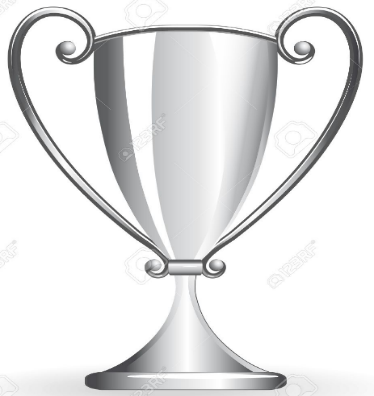 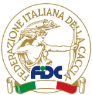 14^ COPPA ITALIASU SELVAGGINA NATURALE CON CANI DA FERMASCHEDA ISCRIZIONEDA INVIARE A FIDC UDINE FAX 0432-522029 – E-MAIL fidc.udine@fidc.itENTRO LE ORE 14.00 di LUNEDI’ 24-08-2015CATEGORIA		CONTINENTALI ITALIANI	              CONTINENTALI ESTERI	                  INGLESISCRIVERE IN STAMPATELLOCONDUTTORE	……………………………………………………………………………………………………………………..(COGNOME – NOME)INDIRIZZO ……………………………….................................... CAP …………………….. LOCALITA’ …………………………………TEL/CELL ……………………………………………………..  E-MAIL ………………………………………………………………………….TESSERA FIDC (data decorrenza) …………………………………………NOME DEL CANE ……………………………………………….....  RAZZA ……………………………  SESSO …………………DATA NASCITA …………………………….. NR. LOI/ROI ……………………………. MICROCHIP ………………………..……………...NR. LIBRETTO QUALIFICHE FIDC ……………………………….. NR. LIBRETTO QUALIFICHE ENCI …………………………………..NOME DEL CANE ……………………………………………….....  RAZZA ……………………………  SESSO …………………DATA NASCITA …………………………….. NR. LOI/ROI ……………………………. MICROCHIP ………………………..……………...NR. LIBRETTO QUALIFICHE FIDC ……………………………….. NR. LIBRETTO QUALIFICHE ENCI …………………………………..CONDUTTORE	……………………………………………………………………………………………………………………..(COGNOME – NOME)NOME DEL CANE ……………………………………………….....  RAZZA ……………………………  SESSO …………………DATA NASCITA …………………………….. NR. LOI/ROI ……………………………. MICROCHIP ………………………..……………...NR. LIBRETTO QUALIFICHE FIDC ……………………………….. NR. LIBRETTO QUALIFICHE ENCI …………………………………..Il sottoscritto …………………………………………………..……………………….., dichiara di avere perfetta cognizione del regolamento e delle caratteristiche per lo svolgimento della gara e di essere, al momento, in possesso di tutti i documenti e requisiti fisici per la partecipazione, assumendosi ogni responsabilità e liberando in tal modo l’organizzazione.Resta inteso che, in caso di accertamento di non idoneità alla partecipazione, il concorrente perderà ogni eventual diritto al premio e sarà escluso dalla classifica.In funzione della L. 675/1996 DICHIARO di autorizzare la FIDC al trattamento dei dati personali che mi riguardano, tale trattamento, attuato da imsure idonee a garantire la sicurezza e la riservatezza dei dati stessi, avverrà per sole finalità istituzionali e strumentali dell’organizzazione.DATA ……………………………………..			FIRMA ……………………………………………..